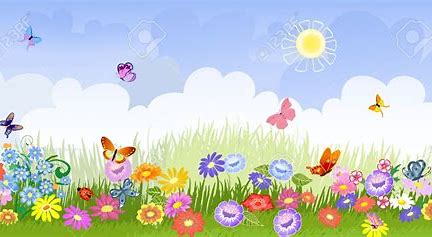 ο κήποςτο σαλόνι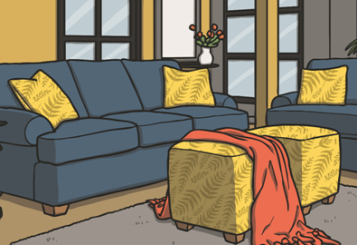 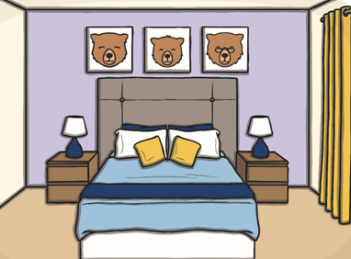 το υπνοδωμάτιο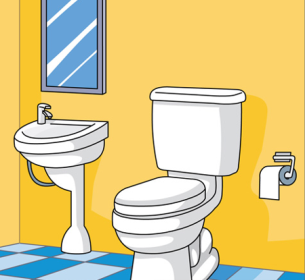 η τουαλέτα/το μπάνιοη κουζίνα 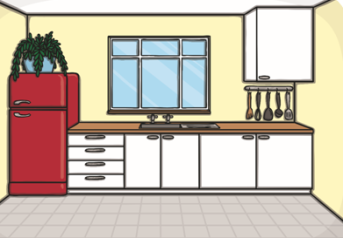 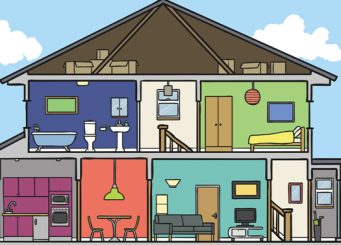 το σπίτι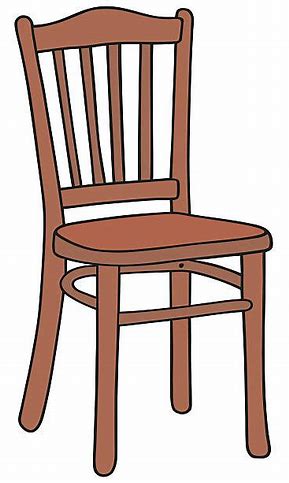 η καρέκλα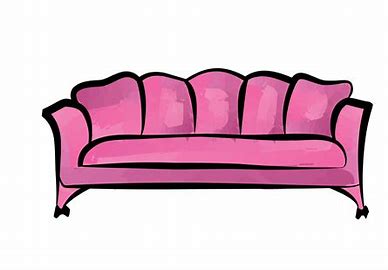 ο καναπές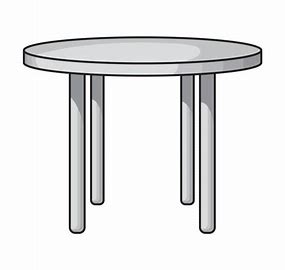 το τραπέζι